AG REGION 6IVAR ESKESTRAND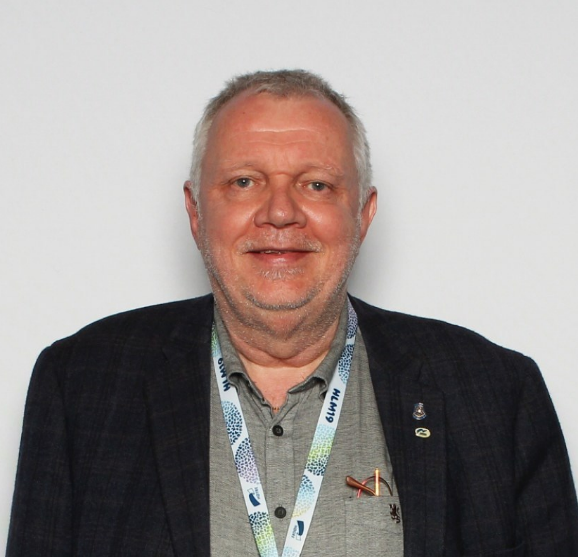 Født 26. september 1956e-mail ives35@hotmail.comMedlemskap i Rotary:Medlem i Hønefoss-Ringerike Rotary klubb 2013President i samme klubb 2017-18Komiteleder for Samfunn 2018-Arbeidserfaring:Politiansatt tjenestemann 1980 til 2013 - pensjonist.Siden 1994 administrativt arbeid – utvikling og innføring av dataløsninger i politiet.Lokalt hovedtillitsvalgt i Politiets Fellesforbund (PF) 5 år.Kurs:Diverse yrkesrettede kurs i politiet, trafikk, data-etterforsking, prosjektledelse, endringsledelse, instruktørkursI regi av PF – AFF «Solstrand-kurset» tilpasset for hovedtillitsvalgte i PFAnnet:Medlem av Odd Fellow loge 86 Sigurd Syr, Hønefoss siden 1992Tidligere leder, nå styremedlem av IPA (International Police Assosiation) region 10Politisk aktiv både på lokalt og fylkes nivå.Kommunestyremedlem for Ringerike Høyre.Arbeidserfaring:Politiansatt tjenestemann 1980 til 2013 - pensjonist.Siden 1994 administrativt arbeid – utvikling og innføring av dataløsninger i politiet.Lokalt hovedtillitsvalgt i Politiets Fellesforbund (PF) 5 år.Kurs:Diverse yrkesrettede kurs i politiet, trafikk, data-etterforsking, prosjektledelse, endringsledelse, instruktørkursI regi av PF – AFF «Solstrand-kurset» tilpasset for hovedtillitsvalgte i PFAnnet:Medlem av Odd Fellow loge 86 Sigurd Syr, Hønefoss siden 1992Tidligere leder, nå styremedlem av IPA (International Police Assosiation) region 10Politisk aktiv både på lokalt og fylkes nivå.Kommunestyremedlem for Ringerike Høyre.